Cardinal Newman Writing Task Reception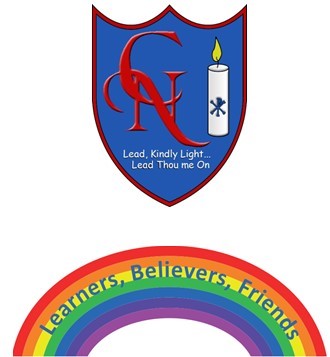 FeedbackName:Learning Objective: To write a story using your sensesWe are looking for:  Did you remember? (Please tick these 3 boxes below.)Key words and sounds written accuratelyUsing good words for what you heard or saw or feltCapital letters at the start of writing.  What you did really well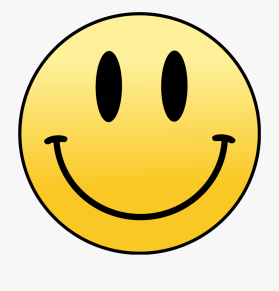                             What you can practice next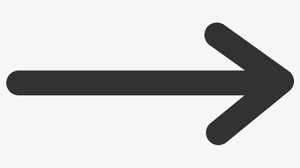 Teacher: